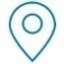 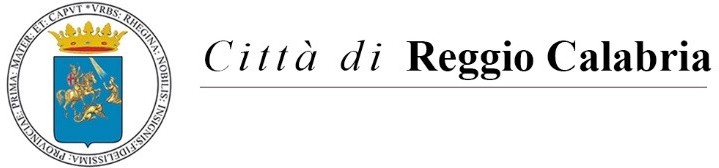                WELFARE E  ISTRUZIONE     MACRO  AREA  ISTRUZIONE                           Via S. Anna II Tronco   Torre IV Piano I           Palazzo CEDIR Reggio Calabria          0965. 3622587/3622940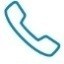             PEC: protocollo@postacert.reggiocal.it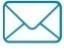          f.barreca@comune.reggio-calabria.it         a.artuso@comune.reggio-calabria.itMANIFESTAZIONE DI INTERESSE DA PARTE DELLE SCUOLE NON STATALI DELL’INFANZIA PARITARIE DEL COMUNE DI REGGIO CALABRIA, A STIPULARE APPOSITA CONVENZIONE CON IL COMUNE DI RC, PER IL SERVIZIO DÌ MENSA E TRASPORTO, AI SENSI DELLA LEGGE REGIONALE NR. 27/85.  ANNO SCOLASTICO 2021/2022IL DIRIGENTEVisto  il Decreto  del Sindaco  Prot. n. 44 del 31/12/2020 con il quale  viene assegnata allo scrivente la dirigenza del Settore Welfare e Istruzione con decorrenza dal 1° Gennaio 2021.Preso atto che :-gli artt. 42 e 45 del D.P.R. 616/1977 stabiliscono rispettivamente che le funzioni amministrative relativeall’assistenza scolastica sono destinate a favore degli alunni delle istituzioni pubbliche o private e che dette funzioni sono attribuite ai Comuni che le svolgono secondo le modalità previste dalla legge regionale; -la Regione Calabria, con la Legge Regionale n. 27/85, ha dettato norme in materia di Diritto allo  studio,  disciplinandolemodalità di esercizio delle funzioni attribuite ai Comuni, promuovendo interventi idonei a rendere effettivo il diritto allo studio, in conformità ed in attuazione ai dettami costituzionali e da quanto stabilito dal Decreto del Presidente della Repubblica 24 luglio 1977, n. 616;-gli art. 4 e 5 della legge regionale 8 maggio 1985 n. 27 prevedono, tra l’altro, che a favore degli alunni delle scuole dell’infanzia sono attuati servizi di mensa e di trasporto e forniti i sussidi speciali per gli alunni disabili e che le istituzioni scolastiche non statali, che operano senza fini di lucro, usufruiscono dei benefici derivanti dai predetti interventi da parte dei Comuni che ne disciplinano le modalità di erogazione sulla base di apposite convenzioni;
-l’art. 17 della medesima L.R. prevede che il servizio di mensa è organizzato dai Comuni e che “tali servizi sono  preferibilmente gestiti direttamente dalle istituzioni scolastiche provviste di strutture ed attrezzature ovvero tramite appalto o convenzione”;
Vista la Legge n. 62 del 10.3.2000 “Norme per la parità scolastica e disposizioni sul diritto allo studio e all’istruzione” che  ha stabilito che il sistema nazionale di istruzione è costituito dalle scuole statali, paritarie private e degli enti locali;RENDE NOTOche l’Amministrazione Comunale, giusta deliberazione della Giunta Comunale  n. 205 del 18/11/2021,  nell’ambito degli interventi  in materia di diritto allo studio,  intende stipulare una Convenzione per i servizi di mensa e trasporto con le scuole dell’infanzia paritarie non statali, ai sensi e per gli effetti di cui al combinato disposto degli artt.4 e 5 della L.R. 27/1985,  per la durata dell’anno scolastico 2021/2022.Requisiti richiesti: Essere titolari di scuole dell’Infanzia private non statali paritariemuniti di autorizzazione dell’autorità scolastica, ovvero il decreto di riconoscimento della parità dell’Ufficio Regionale della Calabria;Essere in regola con i versamenti relativi ai contributi  previdenziali ed assistenziali a favore dei lavoratori secondo la legislazione italiana, indicando il numero e la sede di iscrizione INPS e INAIL per la verifica del DURC.Modalità di presentazione e termini
Le manifestazioni d’interesse redatte utilizzando il modello di domanda allegato al presente avviso, dovrannoessere presentate entro il termine perentorio delle ore 12,00 del giorno 9 dicembre 2021, esclusivamente tramite PEC al seguente indirizzo: protocollo@postacert.reggiocal.it.L’oggetto della PEC dovrà riportare la seguente dicitura: “Manifestazione di interesse per la stipula di convenzione per il servizio dì mensa e trasporto, anno scolastico 2021/2022”. Documenti da allegare alla domandaLe scuole dell’infanzia paritarie non statali, al fine di  sottoscrivere con il Comune di Reggio Calabria l’apposita convenzione riportata come allegato A al presente avviso, che avrà durata di un anno scolastico da settembre 2021 a luglio 2022, dovranno presentare, unitamente alla domanda di adesione alla convenzione formulata secondo il modello allegato B,  i seguenti documenti:  copia dell’atto costitutivo;autorizzazione dell’autorità scolastica, ovvero il decreto di riconoscimento della parità dell’Ufficio Regionale della Calabriacopia documento d'identità in corso di validità del Rappresentante Legale.elenco nominativo degli alunni iscritti, distinto per sezioni;itinerario per il servizio trasporti;autorizzazione igienico-sanitaria;autorizzazione sanitaria all’esercizio della mensa;elenco dei fornitori;bilancio di esercizio preventivo;indicazione del numero delle unità lavorative impegnate, distinte per qualifica;dichiarazione sostitutiva di comunicazione antimafia.Casi di esclusioneVerranno escluse le istanze: 
- pervenute oltre il termine sopra specificato;
- non sottoscritte dal legale rappresentante; 
- risultanti contenere elementi non veritieri all’esito delle verifiche successive; 
Eventuali carenze o imprecisioni potranno essere oggetto di richiesta di integrazioni entro un termine breve fissato dall’ufficio.IterAl termine della valutazione effettuata dalla Macro Area Istruzione, verrà predisposto un elenco approvatocon apposita determinazione dirigenziale in cui saranno inseriti i gestori che hanno manifestato l’adesione e non siano stati motivatamente esclusi.Il presente avviso e l’esito della selezione saranno pubblicati sul sito internet del Comune di Reggio Calabria  www.reggiocal.it nell’Area Tematica “Istruzione” e nella sezione “Amministrazione Trasparente”.
PrivacyInformativa raccoltadati personali, ai sensi dell'art.12  GDPR - Regolamento generale sulla protezione dei  dati  (UE/2016/679): Il Titolare del trattamento è il Comune di Reggio Calabria. Responsabile del Procedimento
Ai sensi della Legge 241/90 il Responsabile del Procedimento è l’Istruttore Amministrativo  Elena  Mazzulla.
Informazioni 
Ulteriori informazioni potranno essere richieste alla Macro Area Istruzione agli indirizzi mail di seguito indicati. a.artuso@comune.reggio-calabria.it; mazzulla.e@comune.reggio-calabria.it oppure  ai seguenti  recapiti  telefonici: 0965/3622940-2165.Allegati: 
A -  Schema di convenzioneB -  Modello di domanda                                                                                                      Il  DIRIGENTE                                                                                                          Avv. Francesco Barreca                                                                                                            Firma autografa sostituita a mezzo stampa                                                                                                               ai sensi dell’art. 3 comma 2 del D.Lgs. 39/93